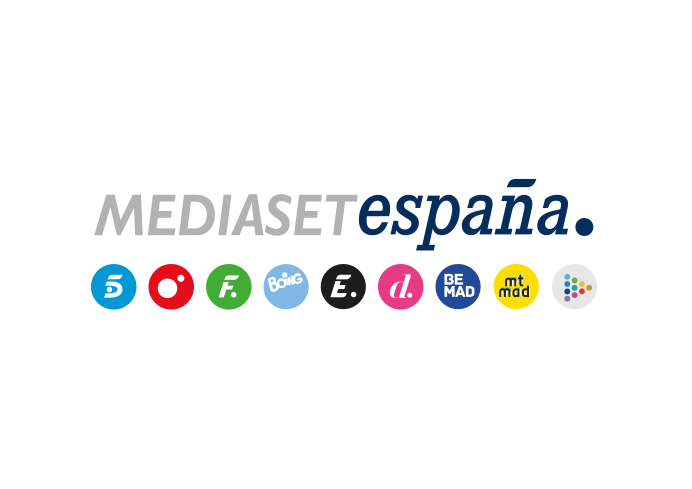 Madrid, 24 de enero de 2023Ainara, la hija de Inés, nuevo obstáculo en la relación que mantiene con Hugo, en la nueva entrega de ‘Escándalo, relato de una obsesión’Mañana miércoles a las 22:50 horas, en Telecinco.Tras la boda de Inés y Tomás, el padre de Hugo, nuevos acontecimientos complicarán aún más la relación prohibida que mantienen la mujer y el joven, en el nuevo capítulo de ‘Escándalo, relato de una obsesión’ que Telecinco emite mañana miércoles a las 22:45 horas.Gracias al enlace, Inés y Hugo comienzan a convivir bajo el mismo techo mientras que Tomás permanece ajeno a la relación que une a su esposa y su hijo. Mientras que a Hugo la situación le incomoda profundamente, Inés se muestra indiferente, ya que ha conseguido lo único que le importa. Sin embargo, un nuevo obstáculo se interpone en sus planes: su hija Ainara ha conocido a Hugo y se siente atraída por él. Por ello Ainara, pensando en cómo propiciar un acercamiento, se presenta un día por sorpresa en la casa donde ahora vive su madre para pasar la noche con ellos.Por otra parte Inés, que sorprende a la mujer de Mauro -el hermano de Hugo- besando a su amante, le promete guardar el secreto.